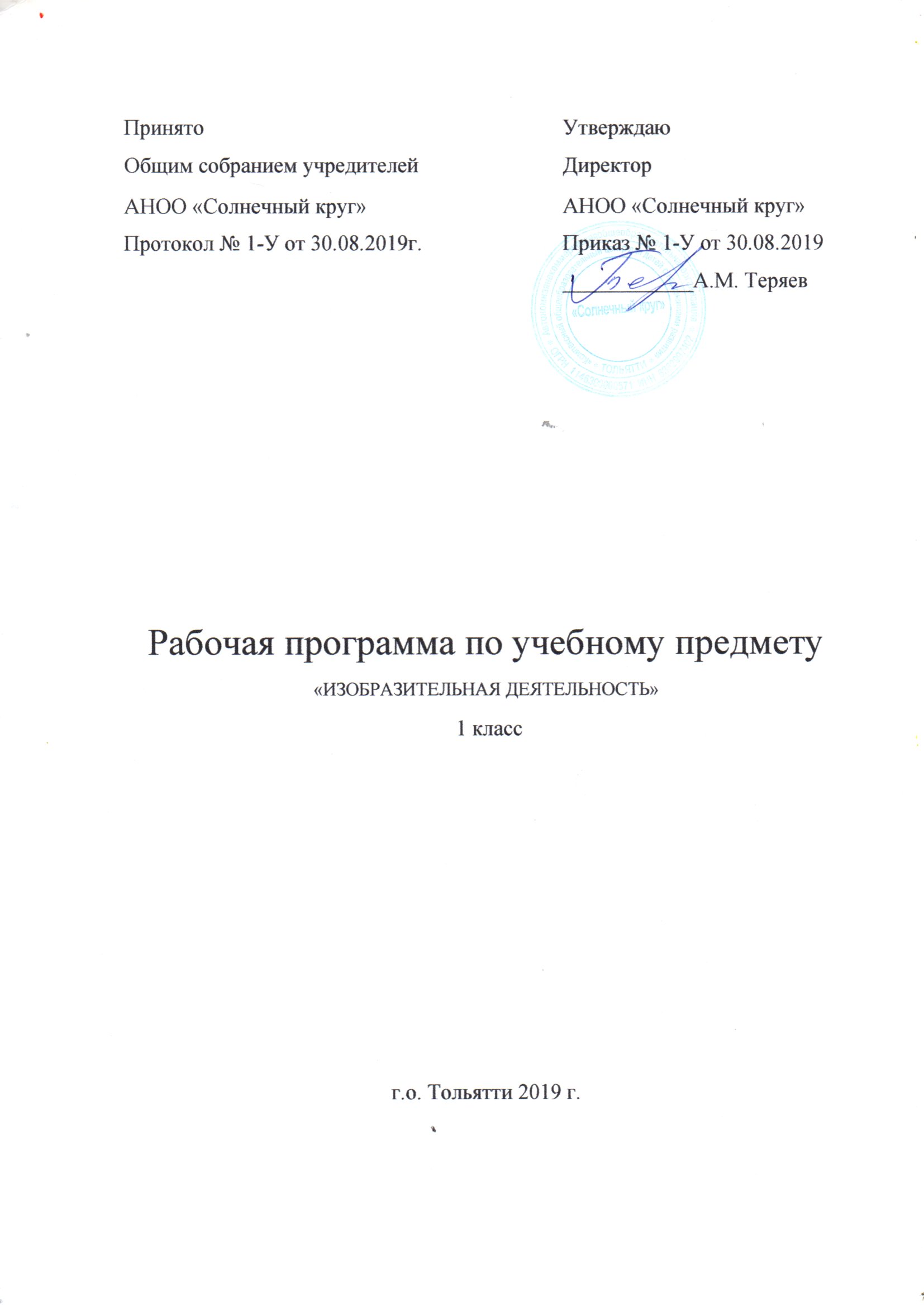 ИЗОБРАЗИТЕЛЬНАЯ ДЕЯТЕЛЬНОСТЬ. 1 КЛАССПОЯСНИТЕЛЬНАЯ ЗАПИСКАДанная рабочая программа разработана на основе Федерального государственного образовательного стандарта образования обучающихся с умственной отсталостью (интеллектуальными нарушениями), Адаптированной основной общеобразовательной программы образования обучающихся с умственной отсталостью (интеллектуальными нарушениями) (вариант 2).	Цели образовательно-коррекционной работы с учетом специфики учебного предмета: используя различные многообразные виды деятельности (изобразительная деятельность, игровая, действия с разборными игрушками и т. д.) корригировать недостатки восприятия, внимания, зрительно-двигательной координации, пространственных представлений, наглядно-действенного, наглядно-образного мышления детей, а также их речи и связи с практической деятельностью.	Общая характеристика учебного предмета: формирование элементарных специфических манипуляций, которые со временем преобразуются в целенаправленные действия с инструментами и материалами в изобразительной деятельности;	Задачи и направления рабочей программы:— формирование положительного отношения ребенка к занятиям;— развитие собственной активности ребенка;— формирование устойчивой мотивации к выполнению заданий;— формирование и развитие целенаправленных действий;— развитие планирования и контроля деятельности;— развитие способности применять полученные знания для решения новых аналогичных задач. Кроме основных, можно выделить и методические задачи:— развитие тактильных ощущений кистей рук и расширение тактильного опыта; — развитие зрительного восприятия;— развитие зрительного и слухового внимания;— развитие вербальных и невербальных коммуникативных навыков;— формирование и развитие реципрокной координации;— развитие пространственных представлений;— развитие мелкой моторики, зрительно-моторной координации.	Описание места учебного предмета, курса в учебном плане: в Федеральном компоненте государственного стандарта изобразительная деятельность обозначена как самостоятельный предмет, что подчеркивает его особое значение в системе образования детей с ОВЗ. На его изучение отведено 102 часа (99 для 1-х классов), 3 часа в неделю, 34 (для 1-х классов 33) учебные недели, «Изобразительная деятельность» входит в образовательную область «Искусство» коррекционно - развивающие занятия варианта 2, примерной основной образовательной программы для обучающихся с интеллектуальными нарушениями.	Личностные и предметные результаты освоения конкретного учебного предметаПредметные результаты—  Понимание обращенной речи и смысла доступных невербальных графических знаков (рисунков, фотографий, пиктограмм и других графических изображений), неспецифических жестов  —  Овладение вступать в контакт, поддерживать и завершать его, используя традиционные (вербальные) и альтернативные средства коммуникации, соблюдая общепринятые правила поведения— Умение пользоваться доступными средствами коммуникации в практике экспрессивной и импрессивной речи для решения соответствующих возрасту житейских задач—  Умение использование предметов для выражения путем на них жестом, взглядом—  Использование доступных жестов для передачи сообщения—  Понимание слов, обозначающие объекты и явления природы, объекты рукотворного мира и деятельность человека—  Умение использовать усвоенный словарный и фразовый материал в коммуникативных ситуациях—  Обучение глобальному чтению в доступных ребенку пределах—  Формирование навыка понимания смысла узнаваемого слова; копирование с образца отдельных буквБазовые учебные действия.Подготовка ребенка к нахождению и обучению в среде сверстников, к эмоциональному, коммуникативному взаимодействию с группой обучающихся:входить и выходить из учебного помещения со звонком; ориентироваться в пространстве класса (зала, учебного помещения), пользоваться учебной мебелью;  адекватно использовать ритуалы школьного поведения (поднимать руку, вставать и выходить из-за парты и т. д.); принимать цели и произвольно включаться в деятельность; передвигаться по школе, находить свой класс, другие необходимые помещения.ОСНОВНОЕ СОДЕРЖАНИЕ УЧЕБНОГО ПРЕДМЕТАСодержание курса состоит из следующих разделов: 1. Развитие изобразительной деятельности. 2. Развитие графической деятельности через практическую деятельность.3 Формирование и развитие графических навыков.Все разделы программы взаимосвязаны и соответствуют различным этапам формирования предметно-практической деятельности у детей. При составлении индивидуальных планов для работы с детьми выбор конкретного раздела программы зависит от возраста ребенка, особенностей его развития и поставленных коррекционных задач. Коррекционные занятия проводятся как индивидуально, так и в небольших группах — по 2–3 ребенка со сходными проблемами. Как правило, это дети, с которыми предварительно уже проводились индивидуальные занятия по данной программе. Содержание обучения на уроках изобразительной деятельности очень разнообразны, что определяется многообразием различных дефектом, присущих детям с умеренной умственной отсталостью. Нарушения моторики, и в частности зрительно-двигательной координации, которые прямым образом отражаются на возможностях результатах изобразительной деятельности детей с умеренной умственной отсталостью, требуют проведение игр и упражнений, направленных на коррекцию этих нарушении. На эти работы не отводятся целиком отдельные уроки; они включаются в урок как определенный этап среди других видов деятельности. Для коррекции нарушения внимания предусмотрены специальные упражнения и игры. Сенсорное развитие этих детей осуществляется по разработанной системе и предметно-манипуляционной деятельности, и дидактических играх.Все занятия необходимо сопровождать живой эмоциональной речью учителя, побуждать учащихся к активной речи по ходу деятельности. Учитель должен стимулировать и организовывать двигательную активность каждого ребенка.Учебную работу на уроках изобразительной деятельности необходимо строить так, чтобы ранее пройденный материал постоянно включался в новые виды работ, закреплялся и вводился в самостоятельную деятельность детей на различных уроках.СОДЕРЖАНИЕ ПРОГРАММЫКАЛЕНДАРНО-ТЕМАТИЧЕСКОЕ ПЛАНИРОВАНИЕРабочая программа для 1  класса рассчитана на учебный год, общая трудоемкость 102 часа, количество занятий в классе в неделю – 31 модуль2 модуль3 модуль4 модуль5 модуль6 модульРЕКОМЕНДАЦИИ ПО УЧЕБНО-МЕТОДИЧЕСКОМУ И МАТЕРИАЛЬНО-ТЕХНИЧЕСКОМУ ОБЕСПЕЧЕНИЮ- учебные столы;- доска большая универсальная (с возможностью магнитного крепления); - персональный компьютер; - шаблоны, трафареты, альбомы, краски, карандаши, восковые мелки, кисточки, пластилин, мольберт и др.Вспомогательными средствами невербальной (неречевой) коммуникации являются: специально подобранные предметы и игрушки, презентации к урокам, графические  и  печатные изображения. ПЛАНИРУЕМЫЕ РЕЗУЛЬТАТЫ ИЗУЧЕНИЯ УЧЕБНОГО ПРЕДМЕТАФизические характеристики персональной идентификации:- определяет свои внешние данные (цвет глаз, волос, рост и т.д.);- определяет состояние своего здоровья;Гендерная идентичность- определяет свою половую принадлежность (без обоснования);Возрастная идентификация- определяет свою возрастную группу (ребенок, подросток, юноша);- проявляет уважение к людям старшего возраста.«Уверенность в себе»- осознает, что может, а что ему пока не удается;«Чувства, желания, взгляды»- понимает эмоциональные состояния других людей;- понимает язык эмоций (позы, мимика, жесты и т.д.);- проявляет собственные чувства;«Социальные навыки»- умеет устанавливать и поддерживать контакты;- умеет кооперироваться и сотрудничать;- избегает конфликтных ситуаций;- пользуется речевыми и жестовыми формами взаимодействия для установления контактов, разрешения конфликтов;- использует элементарные формы речевого этикета;- принимает доброжелательные шутки в свой адрес;- охотно участвует в совместной деятельности (сюжетно-ролевых играх, инсценировках, хоровом пении, танцах и др., в создании совместных панно, рисунков, аппликаций, конструкций и поделок и т. п.);Мотивационно – личностный блок- испытывает потребность в новых знаниях (на начальном уровне)- стремится помогать окружающимБиологический уровень- сообщает о дискомфорте, вызванном внешними факторами (температурный режим, освещение и. т.д.)- сообщает об изменениях в организме (заболевание, ограниченность некоторых функций и т.д.)Осознает себя в следующих социальных ролях:- семейно – бытовых;Развитие мотивов учебной деятельности:- проявляет мотивацию благополучия (желает заслужить одобрение, получить хорошие отметки);Ответственность за собственное здоровье, безопасность и жизнь- осознает, что определенные его действия несут опасность для него; Ответственность за собственные вещи- осознает ответственность, связанную с сохранностью его вещей: одежды, игрушек, мебели в собственной комнате; Экологическая ответственность- не мусорит на улице;- не ломает деревья;Формирование эстетических потребностей, ценностей, чувств:- воспринимает и наблюдает за окружающими предметами и явлениями, рассматривает или прослушивает произведений искусства;Развитие навыков сотрудничества со взрослыми и сверстниками:- принимает участие в коллективных делах и играх;- принимать и оказывать помощь.При планировании предполагаемых результатов (личностных, предметных, базовых учебных действий) предполагается использовать следующие формулировки:- создавать предпосылки;- будет иметь возможность;- создать условия для формирования (чего либо);- с помощью педагога выполняет действия;- предоставить возможность;- сформировать представление (о чем-либо);- создать условия для формирования представления (о чем-либо).Планируемые результаты коррекционной работы:- умеет рассматривать различные по качеству материалы: бумагу, ткань, природный материал и т.д.; - умеет фиксировать взгляд на объекте;- умеет воспринимать, удерживать предмет в руках рассматривая его со всех сторон;- понимает эмоциональное состояние других людей;- понимает язык эмоций;- выполняет последовательно организованные движения;- играет с кубиками, карандашами, палочками и т. д;- строит их двух трех кубиков (деревянных, пластмассовых) простые конструкции (стол, стул, домик);- узнает материалы на ощупь, по звуку;- строит из кубиков башню;- наполняет железные и пластиковые сосуды различными предметами;-умеет соотносить и знает цвета;-имеет представление о величине и форме предметов;-имеет представление о разнообразии вкусовых ощущений;-имеет представление о разнообразии обонятельных ощущений;-имеет представление о разнообразии тактильных ощущений;Планируемые результаты сформированности базовых учебных действийПодготовка ребенка к нахождению и обучению в среде сверстников, к эмоциональному, коммуникативному взаимодействию с группой обучающихся:- входить и выходить из учебного помещения со звонком; - ориентироваться в пространстве класса (зала, учебного помещения), пользоваться учебной мебелью; - адекватно использовать ритуалы школьного поведения (поднимать руку, вставать и выходить из-за парты и т. д.); - организовывать рабочее место; - принимать цели и произвольно включаться в деятельность; - следовать предложенному плану и работать в общем темпе; - передвигаться по школе, находить свой класс, другие необходимые помещения.Формирование учебного поведения: 1) направленность взгляда (на говорящего взрослого, на задание):- фиксирует взгляд на звучащей игрушке;- фиксирует взгляд на яркой игрушке;- фиксирует взгляд на движущей игрушке;- переключает взгляд с одного предмета на другой;- фиксирует взгляд на лице педагога с использованием утрированной мимики;- фиксирует взгляд на лице педагога с использованием голоса;- фиксирует взгляд на изображении;- фиксирует взгляд на экране монитора.2) умение выполнять инструкции педагога:- понимает жестовую инструкцию;- понимает инструкцию по инструкционным картам;- выполняет стереотипную инструкцию (отрабатываемая с конкретным учеником на данном этапе обучения).3) использование по назначению учебных материалов:- бумаги;- карандашей;- пластилина;-дидактических игр.4) умение выполнять действия по образцу и по подражанию:- выполняет действие способом рука-в-руке;- подражает действиям, выполняемы педагогом;- последовательно выполняет отдельные операции действия по образцу педагога;- выполняет действия с опорой на картинный план с помощью педагога.Формирование умения выполнять задание:1) в течение определенного периода времени:- способен удерживать произвольное внимание на выполнении посильного задания 3-4 мин.2) от начала до конца:- при организующей, направляющей помощи способен выполнить посильное задание от начала до конца.3) с заданными качественными параметрами:- ориентируется в качественных параметрах задания в соответствии с содержанием программы обучения по предмету, коррекционному курсу.Формирование умения самостоятельно переходить от одного задания (операции, действия) к другому в соответствии с расписанием занятий, алгоритмом действия и т.д.:- ориентируется в режиме дня, расписании уроков с помощью педагога;- выстраивает алгоритм предстоящей деятельности (словесный или наглядный план) с помощью педагога.№ п/пТема урокаКол-во часовПланируемые результаты обученияПланируемые результаты обученияПланируемые результаты обученияПланируемые результаты обучения№ п/пТема урокаКол-во часовЛичностныеКоррекционные задачиКоррекционные задачиБазовые учебные действия(академические, социально-значимые)Давайте познакомимся.Давайте познакомимся.Давайте познакомимся.Давайте познакомимся.Давайте познакомимся.Давайте познакомимся.Давайте познакомимся.1Нарисуй себя (мелом) с помощью учителя;Портрет друга (из рваной бумаги)Портрет друга (сложим из готовых заготовок из пластилина);31 группа: - определяет свои внешние данные, - определяет свою половую принадлежность, - проявляет собственные чувства2 группа: - принимает предлагаемую помощь1 группа: - определяет свои внешние данные, - определяет свою половую принадлежность, - проявляет собственные чувства2 группа: - принимает предлагаемую помощь1 группа-различать и узнавать инструменты и материалы, используемые на уроке2 группа-фиксирует взгляд на предмете1 группа - переключает взгляд с одного предмета на другой, - фиксирует взгляд на демонстрируемом предмете или иллюстрации, - выполняет действие способом «рука в руке», - использует по назначению цветную бумагу и пластилин;2 группа- переключает взгляд с одного предмета на другой.Знакомство со школой, классом, с учебными принадлежностями.Знакомство со школой, классом, с учебными принадлежностями.Знакомство со школой, классом, с учебными принадлежностями.Знакомство со школой, классом, с учебными принадлежностями.Знакомство со школой, классом, с учебными принадлежностями.Знакомство со школой, классом, с учебными принадлежностями.Знакомство со школой, классом, с учебными принадлежностями.2«Наша школа» экскурсия по школе;«Подружка-кисточка» раскрашивание листочка бумаги;«Карандаш-умелец» штрихи в разных направлениях;«Цветные карандаши» раскладываем карандаши в определенном порядке;«Пластилиновые комочки» (отщипывание маленьких кусочков от большого бруска пластилина);«Разноцветный узор» рвём цветную бумагу на большие и маленькие кусочки, выкладываем на листы бумаги;«Скатай шарик» сминаем бумагу в комочек.71 группа- проявляет собственные чувства,- понимает язык эмоций,- охотно участвует в совместной деятельности (сюжетно-ролевых играх, танцах, создании совместных рисунков и т. д.)2 группа: - принимает предлагаемую помощь,- выполняет элементарные действия при помощи со стороны учителя1 группа- проявляет собственные чувства,- понимает язык эмоций,- охотно участвует в совместной деятельности (сюжетно-ролевых играх, танцах, создании совместных рисунков и т. д.)2 группа: - принимает предлагаемую помощь,- выполняет элементарные действия при помощи со стороны учителя1 группа- выполняет действия с бумагой разной фактуры (сжимает, рвёт, расправляет, разглаживает, смачивает водой и др.);- берет в руки пластилин и совершать простейшие движения (сминать, раскатывать, размазывать и др.2 группа- фиксирует взгляд на предмете;1 группа- входить и выходить из учебного помещения со звонком,- принимает цели и произвольно включается в деятельность,- фиксирует взгляд на экране монитора,- выполняет действия способом «рук в руке»,- использует в работе цветную бумагу, пластилин2 группа - берет игрушки, предлагаемые учителем, перекладывает их, - раскладывает предметы в определенной последовательности и по порядку (с помощью учителя)Я и моё тело.Я и моё тело.Я и моё тело.Я и моё тело.Я и моё тело.Я и моё тело.Я и моё тело.3«Выложи человечка» (из пластилиновых заготовок);«Собери человечка» (из бумажных или картонных шаблонов);«Девочка» раскрашивание готового контура;«Мальчик» раскрашивание готового контура;Человек из геометрических фигур (сложить разноцветные геометрические фигуры в определённом порядке).51 группа: - понимает язык эмоций,- понимает эмоциональные состояния других людей- выполнятьпростые инструкции учителя,- берёт требуемые материалы, выполняет с ними действия,- использует элементарные формы речевого этикета,- сообщает о дискомфорте, вызванном внешними факторами, не мусорит в классе,- принимает участие в коллективных играх, принимает и оказывает помощь;2 группа- проявляет собственные чувства,- определяет состояние своего здоровья.1 группа: - понимает язык эмоций,- понимает эмоциональные состояния других людей- выполнятьпростые инструкции учителя,- берёт требуемые материалы, выполняет с ними действия,- использует элементарные формы речевого этикета,- сообщает о дискомфорте, вызванном внешними факторами, не мусорит в классе,- принимает участие в коллективных играх, принимает и оказывает помощь;2 группа- проявляет собственные чувства,- определяет состояние своего здоровья.1 группа- выполнять действия с бумагой разной фактуры (сжимать, рвать, разглаживать, смачивать водой и др.);- брать в руки пластилин и совершать простейшие движения (сминать, раскатывать, размазывать и др.- выполнять действия с бумагой разной фактуры (сжимать, рвать, разглаживать, смачивать водой и др.);- брать в руки пластилин и совершать простейшие движения (сминать, раскатывать, размазывать и др.2 группа- фиксировать взгляд на предмете;1 группа- входить и выходить из учебного помещения со звонком,- ориентироваться в пространстве класса,- адекватно использовать ритуалы школьного поведения,- фиксирует взгляд на звучащей игрушке,- переключает взгляд с одного предмета на другой,- использует по назначению учебные материалы цветную бумагу, картон, краски, геометрические шаблоны и др.) 2 группа- фиксирует взгляд на звучащей и яркой игрушкеЯвления природы.Явления природы.Явления природы.Явления природы.Явления природы.Явления природы.Явления природы.4«Спрячь картинку!» (заштрихуй тучку);«Здравствуй солнце!» раскрасить и дорисовать рисунок;«Дождик» (выложить изображение из маленьких кусочков пластилина;«Тучка и дождик» закрашивание «тучки» и рисование коротких штрихов «дождинок» мелками;«Облака на небе» (из мелких кусочков рваной бумаги наклеиваем на заранее подготовленный лист изображение дождика);«Лужи» рисование пятнами по мокрому листу.61 группа-проявляет уважение к людям старшего возраста,- проявляет собственные чувства,- умеет кооперироваться и сотрудничать,- принимает доброжелательные шутки в свой адрес,- охотно участвует в совместной деятельности (сюжетно ролевых играх, рисунках в создании совместных панно, аппликаций и т. д.),- пользуется речевыми и жестовыми формами взаимодействия для установления конфликтов,- стремится помогать окружающим,- не мусорит в классе.2 группа- проявляет уважение к людям старшего возраста, - избегает конфликтных ситуаций1 группа-проявляет уважение к людям старшего возраста,- проявляет собственные чувства,- умеет кооперироваться и сотрудничать,- принимает доброжелательные шутки в свой адрес,- охотно участвует в совместной деятельности (сюжетно ролевых играх, рисунках в создании совместных панно, аппликаций и т. д.),- пользуется речевыми и жестовыми формами взаимодействия для установления конфликтов,- стремится помогать окружающим,- не мусорит в классе.2 группа- проявляет уважение к людям старшего возраста, - избегает конфликтных ситуаций1 группа- различать и узнавать инструменты и материалы, используемые на уроке;- наносить на лист пятна, мазки и штрихи (красками, мелками, карандашами и пр.);- адекватно и эмоционально реагировать на демонстрируемые предметы и объекты;2 группа- фиксировать взгляд на предмете;1 группа- входить и выходить из учебного помещения со звонком,- принимать цели и произвольно включаться в деятельность,- фиксирует взгляд на лице педагога с использованием голоса,- понимает жестовую инструкцию,- использует по назначению учебные материалы (бумагу, цветную бумагу, пластилин, краску, карандаши и т. д.),- выполняет действия способом «рука в руке»,- подражает действиям, выполняемыми педагогом2 группа  - фиксирует взгляд на яркой и звучащей игрушке,- ориентироваться в пространстве класса Растительный мир.Растительный мир.Растительный мир.Растительный мир.Растительный мир.Растительный мир.Растительный мир.5«Осенний ковёр» наклеивание сухих листьев или цветных бумажных заготовок «листочков»;«Листья» накладывание листочков на подготовленные контуры;«Осенние краски» рисование по мокрому листу или сухой кистью.31 группаопределяет состояние своего здоровья, - определяет свою половую принадлежность,- понимает язык эмоций,- пользуется речевыми и жестовыми формами взаимодействия для установления контактов,- испытывает потребность в новых знаниях (на начальном уровне осознает ответственность,- связанную с сохранностью его вещей: одежды, игрушек,- принимает и оказывает посильную помощь,- выполняетпростые инструкции учителя,- знает и выбирает требуемые материалы, раскладывает в необходимом порядке,- выполняет действия за учителем,- кратковременно удерживает карандаш,- по возможности следит за действиями учителя,- выполняет элементарные действия, ориентируется в классе2 группа- проявляет уважение к людям старшего возраста, проявляет собственные чувства; - осознает, что определённые его действия несут опасность для него1 группаопределяет состояние своего здоровья, - определяет свою половую принадлежность,- понимает язык эмоций,- пользуется речевыми и жестовыми формами взаимодействия для установления контактов,- испытывает потребность в новых знаниях (на начальном уровне осознает ответственность,- связанную с сохранностью его вещей: одежды, игрушек,- принимает и оказывает посильную помощь,- выполняетпростые инструкции учителя,- знает и выбирает требуемые материалы, раскладывает в необходимом порядке,- выполняет действия за учителем,- кратковременно удерживает карандаш,- по возможности следит за действиями учителя,- выполняет элементарные действия, ориентируется в классе2 группа- проявляет уважение к людям старшего возраста, проявляет собственные чувства; - осознает, что определённые его действия несут опасность для него1 группа - повторять движения руками и кистями, показанные учителем (сжимание, разжимание и др.);- различать и узнавать инструменты и материалы, используемые на уроке;- наносить на лист пятна, мазки и штрихи (красками, мелками, карандашами и пр.);2 группа- брать рисуемый предмет (игрушку, образец) в руку и рассматривать его;.1 группа- использует по назначению учебные материалы: бумагу,- природные материалы, кисточки и краски,- фиксирует взгляд на лице педагога,- фиксирует взгляд на изображении,- фиксирует взгляд на экран выполняет действия не монитора,- передвигается по школе, находит свой класс,- подражает действиям, выполняемым педагогом2 группа - фиксирует взгляд на звучащей игрушке,- выполняет действие «рука в руке»Фрукты и ягоды.Фрукты и ягоды.Фрукты и ягоды.Фрукты и ягоды.Фрукты и ягоды.Фрукты и ягоды.Фрукты и ягоды.6«Яблоки» лепим из пластилина, катаем шарики;«Наливное яблочко» наклеиваем кусочки цветной бумаги на подготовленный контур прикрепляем «яблоки» на основу яблони;«Красное яблоко» рисование яблока сухой кистью;«Бананы» лепим из пластилина, катаем «колбаски»;«Натюрморт» наклеиваем кусочки цветной бумаги на подготовленный контур;«Фруктовое лакомство» рисование бананов сухой кистью;«Разноцветные шары», собираем картинку, раскрашиваем по готовым контурам;«Малина» лепим шарики, сплющиваем их и прикрепляем к картону в виде ягодки;«В лесу много ягод» раскрашивание карандашами готовых контуров;«Фруктовый сад» прикрепляем сплющенные шарики на контур дерева;101 группа - испытывает потребность в новых знаниях (на начальном уровне осознает ответственность,- связанную с сохранностью его вещей: одежды, игрушек,- принимает и оказывает посильную помощь,- выполняетпростые инструкции учителя,- знает и выбирает требуемые материалы, раскладывает в необходимом порядке,- выполняет действия за учителем,- кратковременно удерживает карандаш.2 группа- принимает предлагаемую помощь,- выполняет элементарные действия при помощи со стороны учителя1 группа - испытывает потребность в новых знаниях (на начальном уровне осознает ответственность,- связанную с сохранностью его вещей: одежды, игрушек,- принимает и оказывает посильную помощь,- выполняетпростые инструкции учителя,- знает и выбирает требуемые материалы, раскладывает в необходимом порядке,- выполняет действия за учителем,- кратковременно удерживает карандаш.2 группа- принимает предлагаемую помощь,- выполняет элементарные действия при помощи со стороны учителя1 группа - выполнять действия с бумагой разной фактуры (сжимать, рвать, разглаживать, смачивать водой и др.);- брать в руки пластилин и совершать простейшие движения (сминать, раскатывать, размазывать и др.- выполнять действия с бумагой разной фактуры (сжимать, рвать, разглаживать, смачивать водой и др.);- брать в руки пластилин и совершать простейшие движения (сминать, раскатывать, размазывать и др.2 группа- фиксировать взгляд на предмете;1 группа- переключает взгляд с одного предмета на другой, - фиксирует взгляд на демонстрируемом предмете или иллюстрации, - выполняет действие способом «рука в руке», - использует по назначению цветную бумагу и пластилин;2 группа- переключает взгляд с одного предмета на другой.Игрушки.Игрушки.Игрушки.Игрушки.Игрушки.Игрушки.Игрушки.7«Пластилиновая мозаика» отщипывание маленьких кусочков и выкладывание на лист; «Мухомор» пластилиновые шарики прикрепляем к готовой основе;«Волшебная бутылка» сминаем бумагу в комочки и складываем их в бутылку;«Мячики» раскрашивание и наклеивание кружочков на лист;«Кубики» раскрашивание и наклеивание квадратиков на лист. «Воздушные шарики». Наклеивание «шариков» к заготовкам (мишка, зайчик и т. п. с шариками);«Спрячь зайку!» рисование при помощи губки;«Цветные дорожки для машинок» рисование полосок широкими кистями;«Бусы для куклы» рисование сухой кистью;«Цветные рыбки» рисование рыбок по мокрому листу.101 группа- проявляет собственные чувства,- понимает язык эмоций,- охотно участвует в совместной деятельности (сюжетно-ролевых играх, танцах, создании совместных рисунков и т. д.)2 группа: - принимает предлагаемую помощь,- выполняет элементарные действия при помощи со стороны учителя1 группа- проявляет собственные чувства,- понимает язык эмоций,- охотно участвует в совместной деятельности (сюжетно-ролевых играх, танцах, создании совместных рисунков и т. д.)2 группа: - принимает предлагаемую помощь,- выполняет элементарные действия при помощи со стороны учителя1 группа- выполнять действия с бумагой разной фактуры (сжимать, рвать, разглаживать, смачивать водой и др.);- брать в руки карандаш и штриховать в контуре;- брать в руки пластилин и совершать простейшие движения (сминать, раскатывать, размазывать и др.- выполнять действия с бумагой разной фактуры (сжимать, рвать, разглаживать, смачивать водой и др.);- брать в руки пластилин и совершать простейшие движения (сминать, раскатывать, размазывать и др.2 группа- фиксировать взгляд на предмете;- брать карандаш в руку и сжимать его с помощью учителя.1 группа- входить и выходить из учебного помещения со звонком,- принимает цели и произвольно включается в деятельность,- фиксирует взгляд на экране монитора,- выполняет действия способом «рук в руке»,- использует в работе цветную бумагу, пластилин;- берет в руки альбомный лист и кладет его перед собой;- наносит штрихи в разных напрвлениях.2 группа - берет игрушки, предлагаемые учителем, перекладывает их, - раскладывает предметы в определенной последовательности и по порядку (с помощью учителя);-берет карандаш и сжимает его в руке, самостоятельно или с помощью.Домашние животные.Домашние животные.Домашние животные.Домашние животные.Домашние животные.Домашние животные.Домашние животные.8«Кошка» (выложи кошку по контуру);«Маленький пушистый котёнок» (выложи котёнка из смятой в шарики бумаги);«Кошки-мышки» играем, рисуя на бумаге (прячем мышек от кошки);«Покормим курочку» работаем с пластилином; «Гусеница» рисование при помощи штампа;«Утята» аппликация из бумаги; «Ёжик» изготавливаем из пластилина и заготовок из спичек. 71 группа- определяет состояние своего здоровья, - определяет свою половую принадлежность,- понимает язык эмоций,- пользуется речевыми и жестовыми формами взаимодействия для установления контактов,- испытывает потребность в новых знаниях (на начальном уровне осознает ответственность,- связанную с сохранностью его вещей: одежды, игрушек,- принимает и оказывает посильную помощь,- выполняетпростые инструкции учителя,- знает и выбирает требуемые материалы, раскладывает в необходимом порядке,- выполняет действия за учителем,- кратковременно удерживает карандаш,- по возможности следит за действиями учителя,- выполняет элементарные действия, ориентируется в классе2 группа- проявляет уважение к людям старшего возраста, проявляет собственные чувства; - осознает, что определённые его действия несут опасность для него1 группа- определяет состояние своего здоровья, - определяет свою половую принадлежность,- понимает язык эмоций,- пользуется речевыми и жестовыми формами взаимодействия для установления контактов,- испытывает потребность в новых знаниях (на начальном уровне осознает ответственность,- связанную с сохранностью его вещей: одежды, игрушек,- принимает и оказывает посильную помощь,- выполняетпростые инструкции учителя,- знает и выбирает требуемые материалы, раскладывает в необходимом порядке,- выполняет действия за учителем,- кратковременно удерживает карандаш,- по возможности следит за действиями учителя,- выполняет элементарные действия, ориентируется в классе2 группа- проявляет уважение к людям старшего возраста, проявляет собственные чувства; - осознает, что определённые его действия несут опасность для него1 группа- различать и узнавать инструменты и материалы, используемые на уроке;- наносить на лист пятна, мазки и штрихи (красками, мелками, карандашами и пр.);- адекватно и эмоционально реагировать на демонстрируемые предметы и объекты;2 группа- фиксировать взгляд на предмете;1 группа- входить и выходить из учебного помещения со звонком,- ориентироваться в пространстве класса,- адекватно использовать ритуалы школьного поведения,- фиксирует взгляд на звучащей игрушке,- переключает взгляд с одного предмета на другой,- использует по назначению учебные материалы цветную бумагу, картон, краски, геометрические шаблоны и др.) 2 группа- фиксирует взгляд на звучащей и яркой игрушке9.  Явления природы.9.  Явления природы.9.  Явления природы.9.  Явления природы.9.  Явления природы.9.  Явления природы.9.  Явления природы.9«Снегопад» рисуем сухой кисточкой гуашевыми красками на цветной бумаге;«Дует ветер, играет снежинками» наклеивание кусочков бумаги в определённом порядке;«Снежный домик» нанесение краски на рисунок, сделанный восковым мелком;«Снежинка» нанесение краски на рисунок, сделанный восковым мелком.41 группаопределяет состояние своего здоровья, - определяет свою половую принадлежность,- понимает язык эмоций,- пользуется речевыми и жестовыми формами взаимодействия для установления контактов,- испытывает потребность в новых знаниях (на начальном уровне осознает ответственность,- связанную с сохранностью его вещей: одежды, игрушек,- принимает и оказывает посильную помощь,1 группаопределяет состояние своего здоровья, - определяет свою половую принадлежность,- понимает язык эмоций,- пользуется речевыми и жестовыми формами взаимодействия для установления контактов,- испытывает потребность в новых знаниях (на начальном уровне осознает ответственность,- связанную с сохранностью его вещей: одежды, игрушек,- принимает и оказывает посильную помощь,1 группа- выполняет действия с бумагой разной фактуры (сжимает, рвёт, расправляет, разглаживает, смачивает водой и др.);- берет в руки пластилин и совершать простейшие движения (сминать, раскатывать, размазывать и др.2 группа- фиксирует взгляд на предмете;1 группа- входить и выходить из учебного помещения со звонком,- принимает цели и произвольно включается в деятельность,- фиксирует взгляд на экране монитора,- выполняет действия способом «рук в руке»,- использует в работе цветную бумагу, пластилин2 группа  - фиксирует взгляд на яркой и звучащей игрушке,- ориентироваться в пространстве класса10. Посуда.10. Посуда.10. Посуда.10. Посуда.10. Посуда.10. Посуда.10. Посуда.10«Тарелочка» рисуем и раскрашиваем круги;«Украсим тарелочку» аппликация из заготовок;«Вылепим тарелочку» работа с пластилином; «Тарелка с ягодами» наполнить тарелку ягодами (работа с пластилином);«Чашка с чаем» раскрашивание чашки по готовому контуру;«Ложка» аппликация из бумаги.61 группа- знает и выбирает требуемые материалы, раскладывает в необходимом порядке,- выполняет действия за учителем,- кратковременно удерживает карандаш,- по возможности следит за действиями учителя,- выполняет элементарные действия, ориентируется в классе2 группа- проявляет уважение к людям старшего возраста, проявляет собственные чувства; - осознает, что определённые его действия несут опасность для него1 группа- знает и выбирает требуемые материалы, раскладывает в необходимом порядке,- выполняет действия за учителем,- кратковременно удерживает карандаш,- по возможности следит за действиями учителя,- выполняет элементарные действия, ориентируется в классе2 группа- проявляет уважение к людям старшего возраста, проявляет собственные чувства; - осознает, что определённые его действия несут опасность для него1 группа- выполнять действия с бумагой разной фактуры (сжимать, рвать, разглаживать, смачивать водой и др.);- брать в руки пластилин и совершать простейшие движения (сминать, раскатывать, размазывать и др.- выполнять действия с бумагой разной фактуры (сжимать, рвать, разглаживать, смачивать водой и др.);- брать в руки пластилин и совершать простейшие движения (сминать, раскатывать, размазывать и др.2 группа- фиксировать взгляд на предмете;1 группа- входить и выходить из учебного помещения со звонком,- принимать цели и произвольно включаться в деятельность,- фиксирует взгляд на лице педагога с использованием голоса,- понимает жестовую инструкцию,- использует по назначению учебные материалы (бумагу, цветную бумагу, пластилин, краску, карандаши и т. д.),- выполняет действия способом «рука в руке»,- подражает действиям, выполняемыми педагогом2 группа  - фиксирует взгляд на яркой и звучащей игрушке,- ориентироваться в пространстве класса11. Одежда.11. Одежда.11. Одежда.11. Одежда.11. Одежда.11. Одежда.11. Одежда.11«Оденем кукол» аппликация из заготовок на шаблон куклы;«Нарядная кукла» аппликация из заготовок на шаблон куклы;«Украшаем юбочку»; «Рисуем брюки» (раскрашиваем заготовку);«Зимняя одежда» рисунок; «Летняя одежда».61 группа- определяет состояние своего здоровья, - определяет свою половую принадлежность,- понимает язык эмоций,- пользуется речевыми и жестовыми формами взаимодействия для установления контактов,- испытывает потребность в новых знаниях (на начальном уровне осознает ответственность,- связанную с сохранностью его вещей: одежды, игрушек,- принимает и оказывает посильную помощь,- выполняетпростые инструкции учителя,- знает и выбирает требуемые материалы, раскладывает в необходимом порядке,- выполняет действия за учителем,- кратковременно удерживает карандаш,- по возможности следит за действиями учителя,- выполняет элементарные действия, ориентируется в классе2 группа- проявляет уважение к людям старшего возраста, проявляет собственные чувства; - осознает, что определённые его действия несут опасность для него1 группа- определяет состояние своего здоровья, - определяет свою половую принадлежность,- понимает язык эмоций,- пользуется речевыми и жестовыми формами взаимодействия для установления контактов,- испытывает потребность в новых знаниях (на начальном уровне осознает ответственность,- связанную с сохранностью его вещей: одежды, игрушек,- принимает и оказывает посильную помощь,- выполняетпростые инструкции учителя,- знает и выбирает требуемые материалы, раскладывает в необходимом порядке,- выполняет действия за учителем,- кратковременно удерживает карандаш,- по возможности следит за действиями учителя,- выполняет элементарные действия, ориентируется в классе2 группа- проявляет уважение к людям старшего возраста, проявляет собственные чувства; - осознает, что определённые его действия несут опасность для него1 группа- выполнять действия с бумагой разной фактуры (сжимать, рвать, разглаживать, смачивать водой и др.);- брать в руки пластилин и совершать простейшие движения (сминать, раскатывать, размазывать и др.- выполнять действия с бумагой разной фактуры (сжимать, рвать, разглаживать, смачивать водой и др.);- брать в руки пластилин и совершать простейшие движения (сминать, раскатывать, размазывать и др.2 группа- фиксировать взгляд на предмете;1 группа- входить и выходить из учебного помещения со звонком,- принимает цели и произвольно включается в деятельность,- фиксирует взгляд на экране монитора,- выполняет действия способом «рук в руке»,- использует в работе цветную бумагу, пластилин2 группа - берет игрушки, предлагаемые учителем, перекладывает их, - раскладывает предметы в определенной последовательности и по порядку (с помощью учителя 12. Мебель.12. Мебель.12. Мебель.12. Мебель.12. Мебель.12. Мебель.12. Мебель.12«Шкаф для куклы» наносим (размазываем) пластилин на заготовку;«Стол» рисуем стол по шаблону;«Красивый стол» аппликация;«Стул» раскрашиваем по заранее подготовленному контуру;«Кровать» лепим из пластилина постельные принадлежности;51 группа- проявляет собственные чувства,- понимает язык эмоций,- охотно участвует в совместной деятельности (сюжетно-ролевых играх, танцах, создании совместных рисунков и т. д.)2 группа: - принимает предлагаемую помощь,- выполняет элементарные действия при помощи со стороны учителя1 группа- проявляет собственные чувства,- понимает язык эмоций,- охотно участвует в совместной деятельности (сюжетно-ролевых играх, танцах, создании совместных рисунков и т. д.)2 группа: - принимает предлагаемую помощь,- выполняет элементарные действия при помощи со стороны учителя1 группа- выполнять действия с бумагой разной фактуры (сжимать, рвать, разглаживать, смачивать водой и др.);- брать в руки пластилин и совершать простейшие движения (сминать, раскатывать, размазывать и др.- выполнять действия с бумагой разной фактуры (сжимать, рвать, разглаживать, смачивать водой и др.);- брать в руки пластилин и совершать простейшие движения (сминать, раскатывать, размазывать и др.2 группа- фиксировать взгляд на предмете;1 группа- входить и выходить из учебного помещения со звонком,- принимает цели и произвольно включается в деятельность,- фиксирует взгляд на экране монитора,- выполняет действия способом «рук в руке»,- использует в работе цветную бумагу, пластилин2 группа- переключает взгляд с одного предмета на другой.13. Овощи.13. Овощи.13. Овощи.13. Овощи.13. Овощи.13. Овощи.13. Овощи.13«Огурец» лепим из пластилина;«Огуречная грядка» аппликация;«Зелёный огурец» рисуем цветными карандашами;«Помидор» лепим из пластилина;«Грядка с помидорами» аппликация;«Красный помидор» рисуем цветными карандашами;«Морковь» лепим из пластилина;«Грядка с морковью» аппликация;«Сочная морковка» рисуем цветными карандашами;«Лук» рисуем цветными карандашами;«Грядка с луком» аппликация;«Связка лука» раскрашиваем заранее подготовленный рисунок.121 группаопределяет состояние своего здоровья, - определяет свою половую принадлежность,- понимает язык эмоций,- пользуется речевыми и жестовыми формами взаимодействия для установления контактов,- испытывает потребность в новых знаниях (на начальном уровне осознает ответственность,- связанную с сохранностью его вещей: одежды, игрушек,- принимает и оказывает посильную помощь,- выполняетпростые инструкции учителя,- знает и выбирает требуемые материалы, раскладывает в необходимом порядке,- выполняет действия за учителем,- кратковременно удерживает карандаш,- по возможности следит за действиями учителя,- выполняет элементарные действия, ориентируется в классе2 группа- проявляет уважение к людям старшего возраста, проявляет собственные чувства; - осознает, что определённые его действия несут опасность для него1 группаопределяет состояние своего здоровья, - определяет свою половую принадлежность,- понимает язык эмоций,- пользуется речевыми и жестовыми формами взаимодействия для установления контактов,- испытывает потребность в новых знаниях (на начальном уровне осознает ответственность,- связанную с сохранностью его вещей: одежды, игрушек,- принимает и оказывает посильную помощь,- выполняетпростые инструкции учителя,- знает и выбирает требуемые материалы, раскладывает в необходимом порядке,- выполняет действия за учителем,- кратковременно удерживает карандаш,- по возможности следит за действиями учителя,- выполняет элементарные действия, ориентируется в классе2 группа- проявляет уважение к людям старшего возраста, проявляет собственные чувства; - осознает, что определённые его действия несут опасность для него1 группа- выполняет действия с бумагой разной фактуры (сжимает, рвёт, расправляет, разглаживает, смачивает водой и др.);- берет в руки пластилин и совершать простейшие движения (сминать, раскатывать, размазывать и др.2 группа- фиксирует взгляд на предмете;1 группа- входить и выходить из учебного помещения со звонком,- принимать цели и произвольно включаться в деятельность,- фиксирует взгляд на лице педагога с использованием голоса,- понимает жестовую инструкцию,- использует по назначению учебные материалы (бумагу, цветную бумагу, пластилин, краску, карандаши и т. д.),- выполняет действия способом «рука в руке»,- подражает действиям, выполняемыми педагогом2 группа  - фиксирует взгляд на яркой и звучащей игрушке,- ориентироваться в пространстве класса14. Явления природы.14. Явления природы.14. Явления природы.14. Явления природы.14. Явления природы.14. Явления природы.14. Явления природы.14«Вода» учимся равномерно распределять краску по поверхности листа;«Волны» рисуем по шаблонам;«Обитатели морей и океанов» рисунок по мокрому листу.31 группа- проявляет собственные чувства,- умеет кооперироваться и сотрудничать,- принимает доброжелательные шутки в свой адрес,- охотно участвует в совместной деятельности (сюжетно ролевых играх, рисунках в создании совместных панно, аппликаций и т. д.),- пользуется речевыми и жестовыми формами взаимодействия для установления конфликтов,- стремится помогать окружающим,- не мусорит в классе.2 группа- проявляет уважение к людям старшего возраста, - избегает конфликтных ситуаций1 группа- проявляет собственные чувства,- умеет кооперироваться и сотрудничать,- принимает доброжелательные шутки в свой адрес,- охотно участвует в совместной деятельности (сюжетно ролевых играх, рисунках в создании совместных панно, аппликаций и т. д.),- пользуется речевыми и жестовыми формами взаимодействия для установления конфликтов,- стремится помогать окружающим,- не мусорит в классе.2 группа- проявляет уважение к людям старшего возраста, - избегает конфликтных ситуаций1 группа-различать и узнавать инструменты и материалы, используемые на уроке,- брать в руки пластилин и совершать простейшие движения (сминать, раскатывать, размазывать и др.2 группа-фиксирует взгляд на предмете1 группа - переключает взгляд с одного предмета на другой, - фиксирует взгляд на демонстрируемом предмете или иллюстрации, - выполняет действие способом «рука в руке», - использует по назначению цветную бумагу и пластилин;2 группа- переключает взгляд с одного предмета на другой,- берет игрушки, предлагаемые учителем, перекладывает их, 15. Птицы.15. Птицы.15. Птицы.15. Птицы.15. Птицы.15. Птицы.15. Птицы.15«Прилетели птицы» рисуем птиц стилизованно фломастером;«Цыплята» лепим из пластилина;«Попугай» раскрашиваем по шаблону.31 группа: - определяет свои внешние данные, - определяет свою половую принадлежность, - проявляет собственные чувства2 группа: - принимает предлагаемую помощь- выполняет элементарные действия при помощи со стороны учителя1 группа: - определяет свои внешние данные, - определяет свою половую принадлежность, - проявляет собственные чувства2 группа: - принимает предлагаемую помощь- выполняет элементарные действия при помощи со стороны учителя1 группа- различать и узнавать инструменты и материалы, используемые на уроке;- наносить на лист пятна, мазки и штрихи (красками, мелками, карандашами и пр.);- адекватно и эмоционально реагировать на демонстрируемые предметы и объекты;2 группа- фиксировать взгляд на предмете;1 группа- входить и выходить из учебного помещения со звонком,- принимать цели и произвольно включаться в деятельность,- фиксирует взгляд на лице педагога с использованием голоса,- понимает жестовую инструкцию,- использует по назначению учебные материалы (бумагу, цветную бумагу, пластилин, краску, карандаши и т. д.),- выполняет действия способом «рука в руке»,- подражает действиям, выполняемыми педагогом2 группа  - фиксирует взгляд на яркой и звучащей игрушке,- ориентироваться в пространстве класса16. Растительный мир.16. Растительный мир.16. Растительный мир.16. Растительный мир.16. Растительный мир.16. Растительный мир.16. Растительный мир.16«Цветочек» лепим из пластилина;«Трава» лепим из пластилина;«Цветочная поляна» панно из пластилина (смеш. техн.)«Цветик -семицветик» аппликация из цветной бумаги;«Травка» рисуем карандашом или фломастером (с. 20);«Лужок» рисуем красками в нетр. технике;«Цветы» рисуем фломастером или карандашом;Подснежник» аппликация из заготовок;«Одуванчик» работа с пластилином;«Ковёр из одуванчиков» аппликация из бумажных заготовок;«Тюльпаны» аппликация из бумаги;«Букет» работа с пластилином.121 группаопределяет состояние своего здоровья, - определяет свою половую принадлежность,- понимает язык эмоций,- пользуется речевыми и жестовыми формами взаимодействия для установления контактов,- испытывает потребность в новых знаниях (на начальном уровне осознает ответственность,- связанную с сохранностью его вещей: одежды, игрушек,- принимает и оказывает посильную помощь,- выполняетпростые инструкции учителя,- знает и выбирает требуемые материалы, раскладывает в необходимом порядке,- выполняет действия за учителем,- кратковременно удерживает карандаш,- по возможности следит за действиями учителя,- выполняет элементарные действия, ориентируется в классе2 группа- проявляет уважение к людям старшего возраста, проявляет собственные чувства; - осознает, что определённые его действия несут опасность для него1 группаопределяет состояние своего здоровья, - определяет свою половую принадлежность,- понимает язык эмоций,- пользуется речевыми и жестовыми формами взаимодействия для установления контактов,- испытывает потребность в новых знаниях (на начальном уровне осознает ответственность,- связанную с сохранностью его вещей: одежды, игрушек,- принимает и оказывает посильную помощь,- выполняетпростые инструкции учителя,- знает и выбирает требуемые материалы, раскладывает в необходимом порядке,- выполняет действия за учителем,- кратковременно удерживает карандаш,- по возможности следит за действиями учителя,- выполняет элементарные действия, ориентируется в классе2 группа- проявляет уважение к людям старшего возраста, проявляет собственные чувства; - осознает, что определённые его действия несут опасность для него1 группа- различать и узнавать инструменты и материалы, используемые на уроке;- наносить на лист пятна, мазки и штрихи (красками, мелками, карандашами и пр.);- адекватно и эмоционально реагировать на демонстрируемые предметы и объекты;2 группа- фиксировать взгляд на предмете;.1 группа- входить и выходить из учебного помещения со звонком,- принимает цели и произвольно включается в деятельность,- фиксирует взгляд на экране монитора,- выполняет действия способом «рук в руке»,- использует в работе цветную бумагу, пластилин2 группа - берет игрушки, предлагаемые учителем, перекладывает их, - раскладывает предметы в определенной последовательности и по порядку (с помощью учителя)№Наименование разделов, тем программыКол-во часов1Развитие мелкой моторикиРазвитие мелкой моторики1.1Давайте познакомимся. Играем с цветными карандашами, исследуем свойства бумаги, манипулируем с ней (рвём, сминаем ее).31.2Знакомство со школой, классом, учебными принадлежностями. Выполняем простые манипуляции с карандашами. Исследуем различные образцы бумаги, исследуем их.71.3Я и моё тело. Рвем бумагу, рисуем карандашами и красками, моем кисточки, производим действия с простым карандашом, стир. резинкой и т. п.5Всего часов:15№Наименование разделов, тем программыКол-во часов по каждому разделу1Развитие мелкой моторикиРазвитие мелкой моторики1.1Явления природы. Смешиваем акварельные краски, играем с разноцветной водой, рисуем по мокрому листу, собираем аппликацию и т. д.61.2Растительный мир. Знакомимся с природным материалом, манипуляции с бумагой, рисуем красками.31.3Фрукты и ягоды. Играем с гуашевыми красками, исследуем свойства пластилина, рисуем разными способами, выполняем аппликации.6Всего часов:15№Наименование разделов, тем программыКол-во часов1Формирование и развитие целенаправленных действий, избирательности, освоение отдельных операцийФормирование и развитие целенаправленных действий, избирательности, освоение отдельных операций1.1Фрукты и ягоды (продолжение). Рисование гуашевыми красками: пятна, штрихи, полосы, ломаные линии и др. Лепим из пластилина, изготавливаем аппликации.41.2Игрушки. Рисование акварельными красками: пятна, штрихи, полосы, ломаные линии и др. Лепим из пластилина, изготавливаем аппликации.101.3Домашние животные.  Выкладываем изображение по контуру, лепим из пластилина. Рисование мелками, акварельными красками: пятна, штрихи, полосы, ломаные линии и др.4Всего часов:18№Наименование разделов, тем программыКол-во часов 1Формирование и развитие целенаправленных действий, избирательности, освоение отдельных операцийФормирование и развитие целенаправленных действий, избирательности, освоение отдельных операций1.1Животные (продолжение). Знакомство с различным поделочным материалом, Рисование красками, лепка из пластилина.31.2Явления природы. Рисуем мелками, карандашами. Выкладываем аппликацию.41.3Посуда. Декоративное рисование. Аппликации из рваной бумаги, рисование красками и карандашами.61.4Одежда. Декоративное рисование. Аппликации из рваной бумаги, рисование красками и карандашами.5Всего часов:18№Наименование разделов, тем программыКол-во часов1Формирование и развитие целенаправленных действий, избирательности, освоение отдельных операцийФормирование и развитие целенаправленных действий, избирательности, освоение отдельных операций1.1Одежда (продолжение). Декоративное рисование. Аппликации из рваной бумаги, рисование красками и карандашами.11.1Мебель. Проводим линию не отрывая карандаш, раскрашиваем изображение по готовому контуру.51.2Овощи. Рисуем акварельными и гуашевыми красками. Осваиваем приемы в работе с пластилином. Изготавливаем аппликации.12Всего часов:18№Наименование разделов, тем программыКол-во часов1Формирование и развитие целенаправленных действий, избирательности, освоение отдельных операцийФормирование и развитие целенаправленных действий, избирательности, освоение отдельных операций1.1Явления природы. Смешиваем акварельные краски, наносим разноцветную краску на контур, рисуем по мокрому листу, собираем аппликацию и т. д.31.2Птицы. Рисуем мелками, карандашами. Выкладываем аппликацию.31.3Растительный мир. Рисуем акварельными и гуашевыми красками. Осваиваем приемы в работе с пластилином. Изготавливаем аппликации.12Всего часов:18